       CRIM Revised date: 19 Disember 2017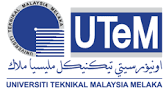 UNIVERSITI TEKNIKAL MALAYSIA MELAKAPUSAT PENGURUSAN PENYELIDIKAN DAN INOVASILAPORAN HADIR PERSIDANGANPERINGATANLaporan menghadiri persidangan ini hendaklah diisi dan dimuatnaik dalam URIS untuk pengesahan CRIM dalam tempoh 4 minggu selepas menghadiri persidangan.Muatnaik laporan menghadiri persidangan ini ke dalam sistem URIS setelah diisi & ditandatangan oleh pesertaA.	Keterangan Diri PesertaNama Pemohon (huruf besar) : ____________________________________________________ID Staf / GRA:  _________________________  Jawatan:  _______________________________Status Jawatan:  Tetap  / Sementara / Kontrak (*tandakan)    Fakulti/Pusat:__________________No. Hp / Pejabat : _____________________  Email : ___________________________________ B.	Butiran Konferen/Seminar/Simposium yang telah dihadiriTajuk Persidangan: ______________________________________________________________Tempat Persidangan: ____________________________________________________________Tempoh Persidangan : _____________ Tarikh Mula: _____________ Tamat: _______________No.Rujukan Surat Kelulusan : __________________________+__________________________C. 	Laporan Persidangan Ulasan Sesi Ucaptama : (Tuliskan nama dan ulasan bagi setiap sesi ucaptama yang diadakan)Rangkaian Baru (Research Networking) Yang Berjaya Dibentuk (Senaraikan nama, latar belakang industri & nombor yang boleh dihubungi):Pengetahuan baru yang diperolehi ((teori, konsep, kaedah dan teknik penyelidikan)____________________________                                  Tandatangan dan cop jawatan Peserta                                     Tarikh : __________________